附件3：复赛场地指引决赛地点：佛山富林朗悦酒店3楼（佛山市南海区罗村南湖二路2号，导航搜索“佛山富林朗悦酒店”）。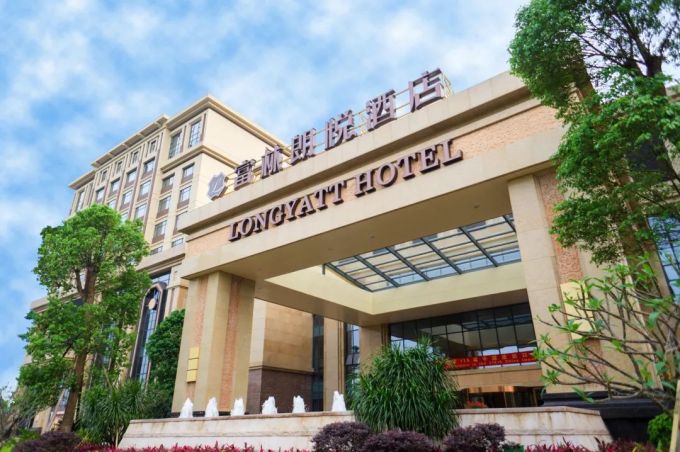 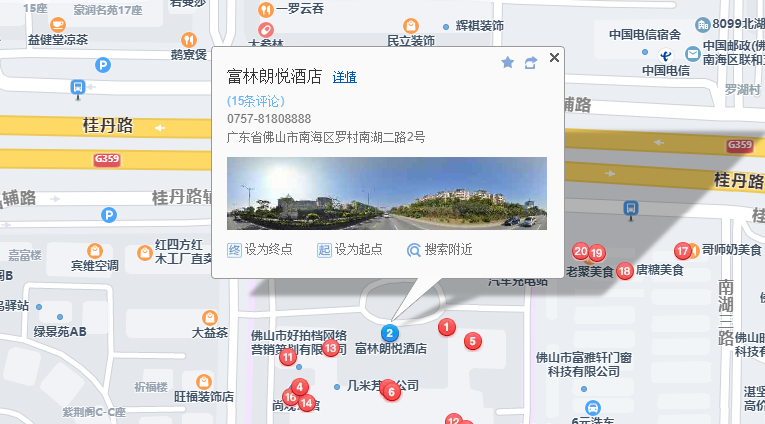 